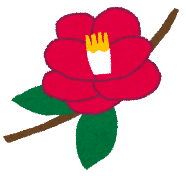 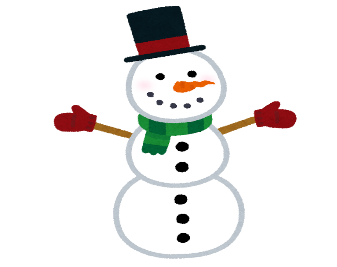 　　　　　　　　　　　　　　　　　　　　　　　　　　　　　　　　　　　　　　　　　　　　　　 vol.2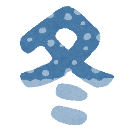 　　　　　　　　　　　　　　　　　　　　　　　　　　　　　　　　                          　H31.1　　　　　　　　　　　　　　　　　　　　　　　　　　　　　　　　　　　　　　　　　　　　　　発行あけましておめでとうございます！里親サポートセンター結いの実です。昨年中は大変お世話になりました。年末年始はいかがでしたか？里親サポートセンター結いの実は、本年も皆さんと手を取り合い、一緒に歩んでいきたいと思っています(*^-^*)本年もどうぞよろしくお願い致します。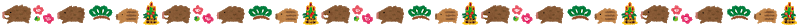 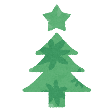 スタッフ今年の抱負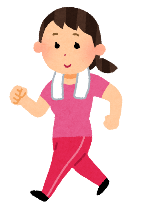 武樋：自分も周りの人も笑いの多い一年に　　　　　　　　　坂本：体力づくり！　　　なりますように。　　　　　　　　　　　　　　　　　エレベーターを使わないとか、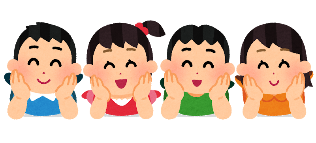 　　　　　　　　　　　　　　　　　　　　　　　　　　　　自転車や徒歩での出勤をするとか？(^ ^；)竹村：日々笑顔　　日々発見　　　　　　　　　　　　　　　　　　　利岡：子どもと遊園地に行く。　　　　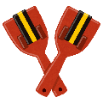 日々健康　日々感謝　で過ごす。　　　　　　　　　　　　よさこいに出場したい。楠瀬：毎月１冊は本を読んで、スキルアップ！　　　　　　　溝渕：仕事もプライベートも楽しむ！！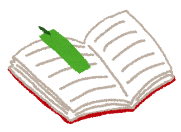 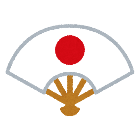 今年も頑張ります！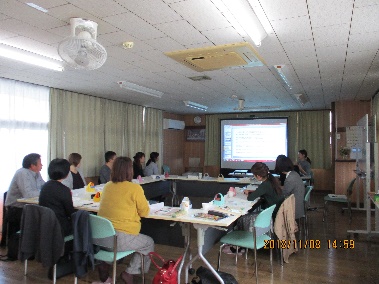 １１、１２月の活動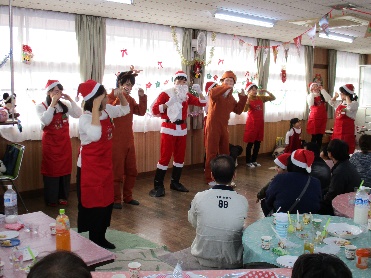 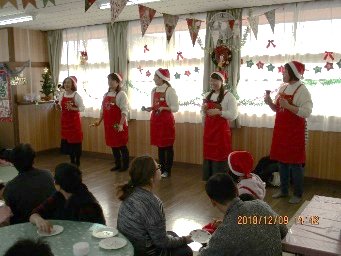 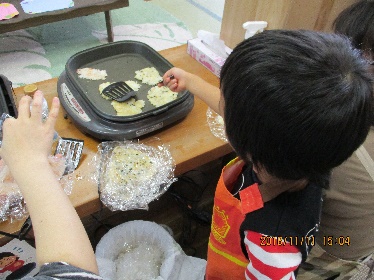 １、２月の予定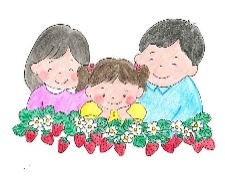 　映画『隣る人』上映会＆　　　　　　　　　　　　　　　里親制度説明会＆相談会（映画企画者）稲塚由美子さんトークショー　　　　　　２／３（日）　１／１８（金）　　　　　　　　　　　　　　　　　　　時間：１３：３０～１６：００時間：１９：００～２０：２５（上映会）　　　　　　　　　（受付時間１３：００～１３：３０）２０：３０～２１：００（トークショー）　　　　場所：香南市夜須公民館　大研修室　　　場所：高知県立美術館ホール　　　　　　　　　　　　　13:30～13:45　里親制度についての説明　児童養護施設「光の子どもの家」に８年間　　　　　　　13:45～14:15　DVD鑑賞寄り添ったドキュメンタリー映画です。　　　　　　　　14:15～16:00　個別相談（受付順）お問合わせ・お申込み先：０８８－８５６－９９１７　　　　受付時間を過ぎても１５：００までは【社会的養護自立支援事業おひさま　　　　　　　　　　　途中参加が可能です。（児童家庭支援センター高知みその内）】　　　　興味、関心のある方にぜひご案内ください。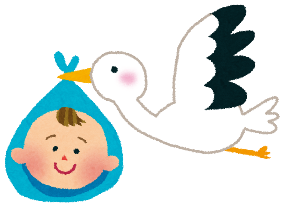 田尻由貴子先生講演会　『命の尊厳』～子どもは未来の宝～　　　２／１７（日）時間：１４：３０～１６：００（受付：１４：００～）　　　場所：高知市文化プラザかるぽーと　１１階　大講義室　　“こうのとりのゆりかご”の立ち上げから関わってこられた田尻由貴子さんの講演会です。　　　いのちのバトンをつなぐ一員として…一緒にお話を聞きませんか？お申込み、お待ちしています。・１／１３（日）第５回いちごひろば　！つくってあそぼう！　手作りおもちゃで楽しく遊びましょう♪・１／２０（日）里親連合会勉強会　　山本恒雄先生講演会・２／１０（日）第６回いちごひろば　内容検討中・２／２４（日）里親支援専門相談員主催・フレッシュサロン　（H28・29・30年度登録里親対象）私のオススメ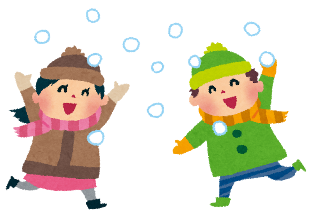 　　　　　　　　　　　　　　　　　　　　　　　　　　　　　　　　　　　　　　　　　　　　　　　　　発行～次回もお楽しみに～　　　　　　　　　　　　　　　　　　　　里親サポートセンター結いの実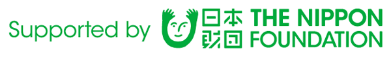 １１／４里親交流会（みかん狩り）参加１１／８、９中四国乳児院里親支援専門相談員の集い１１／１１第３回いちごひろば開催【親子でたのしくクッキングをしました☆】１１／１７、１８全国里親大会石川大会参加１１／１８里親制度説明会＆相談会開催【７組９名の方が来てくれました！】みさとフェア参加１１／２８、２９養育里親登録前研修１２／９里親サロン忘年会参加１２／９第４回いちごひろば開催【みんなでクリスマスパーティー！】